Zimowe Warsztaty Wokalne 5.02.2023-5.02.2023Karta zgłoszeniaDane uczestnika  Imię:………………………………………..Nazwisko:…………………………………Wiek:…….Tel.kont.:…………………………………e-mail:…………………………………….
Krótki życiorys: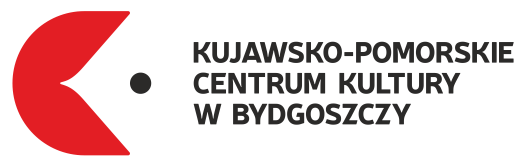 …………………………………………………………………………………………………………………………………………………………………………………………………………………………………………………………………………………………………………………………………………………………………………………………………………………………………………………………………………………………………………………………………………………………………………………………………………………………………………………………………………………………Opłatę za uczestnictwo w warsztatach w wysokości 250,- zł. od jednej osoby prosimy wpłacać na konto: KPCK w Bydgoszczy, Bank PKO S.A. II O/ Bydgoszcz, nr 68 1240 3493 1111 0000 4305 7874 z dopiskiem „imię i nazwisko + warsztaty wokalne”Odwołanie uczestnictwa można zgłosić najpóźniej na 14 dni przed rozpoczęciemWarsztatów. W innym przypadku KPCK  nie zwraca wpłaconej akredytacji.Informujemy, że KPCK w Bydgoszczy  jest płatnikiem VAT, NIP 953-10-25-701Dane osobowe uczestników warsztatów (dalej ”dane osobowe”) podlegają ochronie i będą przetwarzane przez organizatora konkursu zgodnie z Rozporządzeniem Parlamentu Europejskiego i Rady (UE) 2016/679 z dnia 27 kwietnia 2016 r. w sprawie ochrony osób fizycznych w związku z przetwarzaniem danych osobowych i w sprawie swobodnego przepływu takich danych oraz uchylenia dyrektywy 95/46/WE („ogólne rozporządzenie o ochronie danych” lub „rozporządzenie RODO”) wyłącznie w celu Ponadto informujemy, że:1. Administratorem danych osobowych (dalej „Administratorem”) jest Kujawsko-Pomorskie Centrum Kultury w Bydgoszczy, z siedzibą: pl.Kościeleckich 6, 85-033 Bydgoszcz, tel.: 52-585-15-02 e-mail: sekretariat@kpck.pl. Szczegółowe dane kontaktowe do przedstawicieli Administratora podane są na stronie internetowej http://www.kpck.pl/kontakt/2. Z inspektorem ochrony danych można kontaktować się za pomocą poczty elektronicznej: iod@kpck.pl3. Dane osobowe przetwarzane będą przez Administratora w celu organizacji i przeprowadzenia warsztatów.4. Dane osobowe będą przetwarzane na podstawie art.6 ust.1 lit. a rozporządzenia RODO, tj. na podstawie zgody uczestników warsztatów.5. Podanie danych osobowych ma charakter dobrowolny, ale jest niezbędne do udziału w konkursie.6. Dane osobowe mogą być udostępnianie przez Administratora podmiotom upoważnionym do uzyskania informacji na podstawie powszechnie obowiązujących przepisów prawa.7. Dane osobowe nie będą przekazywane przez Administratora do państwa trzeciego/organizacji międzynarodowej.8. Administrator będzie zbierał od uczestników następujące dane: a) imię i nazwisko, b) wiek, c) telefon, d) e-mail.9. Uczestnicy warsztatów posiadają prawo do dostępu do treści swoich danych, prawo do ich sprostowania, usunięcia, ograniczenia przetwarzania, prawo wniesienia sprzeciwu.10. Uczestnikom warsztatów przysługuje prawo wniesienia skargi do Prezesa Urzędu Ochrony Danych Osobowych (PUODO).11. Uczestnik warsztatów zezwala na wykorzystanie jego wizerunku w celu dokumentacji wydarzenia na stronie www.kpck.pl, oraz w mediach społecznościowych Organizatora.12. Administrator oświadcza, iż dane uczestników konkursu nie będą poddawane profilowaniu.13. Zgłoszenie udziału w Warsztatach jest równoważne z przyjęciem przedstawionych zasad zarządzania danymi osobowymi przez Administratora.RegulaminOrganizatorem warsztatów jest Kujawsko-Pomorskie Centrum Kultury w Bydgoszczy.Termin i miejsce: 3.02.2023-5.02.2023Kujawsko-Pomorskie Centrum Kultury w Bydgoszczy pl.Kościeleckich 6, 85-033 BydgoszczSalon HoffmanZasady  udziałuUdział w warsztatach mogą zgłosić członkowie zespołu wokalnego bdgVOICES) oraz osoby niezwiązane 
z ww. zespołem zainteresowane rozrywkową sztuką wokalną, chętne do poszerzania swoich kompetencji 
i doświadczenie w zakresie śpiewu solo i w zespole w tym zainteresowane uczestnictwem w zespole bdgVOICES. UWAGA! Liczba miejsc jest ograniczona!Organizator nie zapewnia kosztów transportu, zakwaterowania i wyżywienia dla uczestników.
Warunkiem udziału w warsztatach jest:Do 30 stycznia 2023 roku dostarczenie osobiście lub nadesłanie wypełnionej Karty Zgłoszenia na adres Kujawsko-Pomorskiego Centrum Kultury w Bydgoszczy: pl. Kościeleckich 6, 85-033 Bydgoszcz lub mailowo (w zaszyfrowanym pliku) na adres muzyka@kpck.plDo 30 stycznia 2023 roku uiszczenie opłaty za uczestnictwo w warsztatach w wysokości 150 zł./os. na numer konta podany w karcie zgłoszeniaW ramach warsztatów odbędą się zajęcia:-  w zespole wokalnym- indywidualne konsultacje z trenerem wokalnym- warsztaty z higieny i emisji głosu- podstawy aktorstwa i ruchu scenicznegoKoordynatorem imprezy jest Marta Haliniak – Dział Artystyczny / Pracownia Muzyki / KPCK w Bydgoszczy
Plac Kościeleckich 6, 85-033 Bydgoszcze-mail: muzyka@kpck.pl